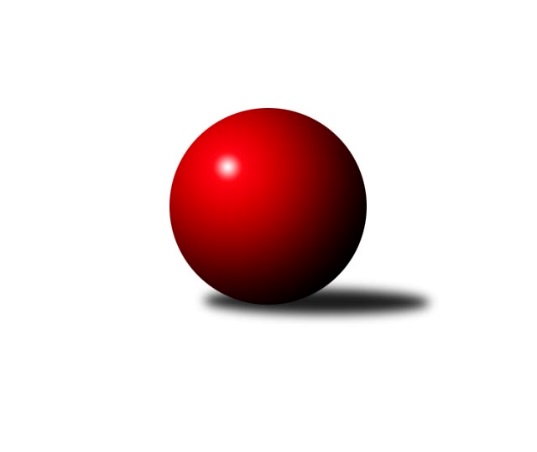 Č.18Ročník 2019/2020	28.2.2020Nejlepšího výkonu v tomto kole: 2859 dosáhlo družstvo: TJ Centropen Dačice EJihočeský KP2 2019/2020Výsledky 18. kolaSouhrnný přehled výsledků:Kuželky Borovany B	- TJ Blatná C	6:2	2567:2479	10.0:2.0	28.2.TJ Lokomotiva České Velenice B	- TJ Centropen Dačice E	2:6	2809:2859	4.5:7.5	28.2.TJ Jiskra Nová Bystřice C	- TJ Sokol Slavonice C	6:2	2583:2312	10.0:2.0	28.2.TJ Spartak Trhové Sviny A	- TJ Jiskra Nová Bystřice B	1:7	2430:2498	5.5:6.5	28.2.KK Český Krumlov B	- TJ Kunžak B	2:6	2331:2441	4.0:8.0	28.2.TJ Sokol Slavonice B	- TJ Sokol Chýnov A	3:5	2543:2549	5.0:7.0	28.2.Tabulka družstev:	1.	TJ Centropen Dačice E	18	16	0	2	110.0 : 34.0 	147.0 : 69.0 	 2639	32	2.	Kuželky Borovany B	18	13	0	5	89.0 : 55.0 	124.0 : 92.0 	 2559	26	3.	TJ Sokol Slavonice B	17	11	0	6	78.5 : 57.5 	102.5 : 101.5 	 2548	22	4.	TJ Sokol Chýnov A	17	9	2	6	79.0 : 57.0 	112.5 : 91.5 	 2520	20	5.	TJ Kunžak B	17	10	0	7	68.0 : 68.0 	102.0 : 102.0 	 2428	20	6.	TJ Jiskra Nová Bystřice C	18	10	0	8	82.0 : 62.0 	114.5 : 101.5 	 2506	20	7.	TJ Spartak Trhové Sviny A	18	9	0	9	69.0 : 75.0 	109.5 : 106.5 	 2500	18	8.	TJ Jiskra Nová Bystřice B	16	8	0	8	66.0 : 62.0 	96.0 : 96.0 	 2530	16	9.	TJ Lokomotiva České Velenice B	18	7	1	10	71.0 : 73.0 	117.5 : 98.5 	 2555	15	10.	TJ Blatná C	17	4	1	12	46.0 : 90.0 	77.0 : 127.0 	 2452	9	11.	TJ Sokol Slavonice C	17	3	1	13	40.0 : 96.0 	70.5 : 133.5 	 2359	7	12.	KK Český Krumlov B	17	1	1	15	33.5 : 102.5 	75.0 : 129.0 	 2435	3Podrobné výsledky kola:	 Kuželky Borovany B	2567	6:2	2479	TJ Blatná C	Jindřich Soukup	 	 233 	 203 		436 	 2:0 	 400 	 	208 	 192		Filip Cheníček	Jiří Malovaný	 	 187 	 224 		411 	 2:0 	 379 	 	181 	 198		Jiří Minařík	Jan Kobliha	 	 210 	 160 		370 	 1:1 	 445 	 	203 	 242		Zdeněk Svačina	Martin Soukup	 	 221 	 235 		456 	 2:0 	 433 	 	210 	 223		Ondřej Fejtl	Jitka Šimková	 	 225 	 178 		403 	 1:1 	 443 	 	221 	 222		Libor Slezák	Karel Jirkal	 	 256 	 235 		491 	 2:0 	 379 	 	220 	 159		Miloš Rozhoňrozhodčí: Jiří MalovanýNejlepší výkon utkání: 491 - Karel Jirkal	 TJ Lokomotiva České Velenice B	2809	2:6	2859	TJ Centropen Dačice E	Jiří Novotný	 	 261 	 221 		482 	 1:1 	 497 	 	258 	 239		Petr Vojtíšek	David Marek	 	 237 	 215 		452 	 1:1 	 438 	 	218 	 220		Michaela Kopečná	Roman Osovský	 	 212 	 220 		432 	 0:2 	 480 	 	231 	 249		Miroslav Kolář	David Holý	 	 242 	 247 		489 	 1.5:0.5 	 455 	 	242 	 213		Pavlína Marková	Petra Holá	 	 230 	 238 		468 	 0:2 	 499 	 	240 	 259		Stanislav Dvořák	Jiří Baldík	 	 260 	 226 		486 	 1:1 	 490 	 	248 	 242		Miloš Křížekrozhodčí: Miloš NavrkalNejlepší výkon utkání: 499 - Stanislav Dvořák	 TJ Jiskra Nová Bystřice C	2583	6:2	2312	TJ Sokol Slavonice C	Petr Tomek	 	 220 	 229 		449 	 2:0 	 353 	 	168 	 185		Lucie Kvapilová	Jan Havlíček st.	 	 209 	 242 		451 	 2:0 	 349 	 	190 	 159		František Běhůnek	Michal Baudyš	 	 207 	 211 		418 	 1:1 	 420 	 	210 	 210		Ondřej Kubeš	Josef Ivan	 	 193 	 225 		418 	 2:0 	 355 	 	186 	 169		Josef Smažil	Jiří Melhuba	 	 226 	 228 		454 	 2:0 	 392 	 	193 	 199		Jiří Pšenčík	Zdeněk Hrbek *1	 	 173 	 220 		393 	 1:1 	 443 	 	238 	 205		Stanislav Tichýrozhodčí: Milan Švecstřídání: *1 od 46. hodu Veronika PýchováNejlepší výkon utkání: 454 - Jiří Melhuba	 TJ Spartak Trhové Sviny A	2430	1:7	2498	TJ Jiskra Nová Bystřice B	František Vávra	 	 177 	 178 		355 	 0:2 	 429 	 	218 	 211		Tomáš Kopáček	Marek Rojdl	 	 212 	 205 		417 	 2:0 	 373 	 	183 	 190		František Šotola	Pavel Stodolovský	 	 215 	 198 		413 	 1:1 	 418 	 	230 	 188		Richard Paul	Jan Dvořák	 	 199 	 193 		392 	 1:1 	 410 	 	189 	 221		Gabriela Filakovská	Ladislav Kazda	 	 204 	 219 		423 	 1:1 	 435 	 	221 	 214		Marek Augustin	Josef Troup	 	 222 	 208 		430 	 0.5:1.5 	 433 	 	222 	 211		Marek Běhounrozhodčí: Josef SvobodaNejlepší výkon utkání: 435 - Marek Augustin	 KK Český Krumlov B	2331	2:6	2441	TJ Kunžak B	Jakub Zadák	 	 225 	 197 		422 	 2:0 	 402 	 	209 	 193		Karel Hanzal	Petr Baier	 	 187 	 182 		369 	 0:2 	 397 	 	198 	 199		Vlastimil Škrabal	Miloš Moravec	 	 183 	 166 		349 	 0:2 	 385 	 	197 	 188		Ondřej Mrkva	Tomáš Vařil	 	 222 	 192 		414 	 1:1 	 411 	 	208 	 203		Veronika Brtníková	Tomáš Tichý ml. ml.	 	 192 	 194 		386 	 0:2 	 441 	 	223 	 218		Josef Brtník	Jan Kouba	 	 195 	 196 		391 	 1:1 	 405 	 	186 	 219		Jan Zemanrozhodčí: Nejlepší výkon utkání: 441 - Josef Brtník	 TJ Sokol Slavonice B	2543	3:5	2549	TJ Sokol Chýnov A	David Drobilič	 	 197 	 219 		416 	 1:1 	 422 	 	216 	 206		Miroslav Mašek	Rudolf Borovský	 	 195 	 214 		409 	 1:1 	 401 	 	199 	 202		Libuše Hanzálková	Jakub Steinbach	 	 221 	 202 		423 	 2:0 	 378 	 	202 	 176		Tereza Kovandová	Jindra Kovářová	 	 223 	 230 		453 	 1:1 	 444 	 	213 	 231		Pavel Bronec	Karel Cimbálník	 	 208 	 225 		433 	 0:2 	 446 	 	217 	 229		Dušan Straka	Jiří Ondrák st.	 	 216 	 193 		409 	 0:2 	 458 	 	244 	 214		Oldřich Roubekrozhodčí: Vedoucí družstevNejlepší výkon utkání: 458 - Oldřich RoubekPořadí jednotlivců:	jméno hráče	družstvo	celkem	plné	dorážka	chyby	poměr kuž.	Maximum	1.	Miroslav Kolář 	TJ Centropen Dačice E	468.10	301.3	166.8	2.2	6/9	(506)	2.	Petr Vojtíšek 	TJ Centropen Dačice E	466.74	309.5	157.2	0.8	8/9	(509)	3.	Karel Jirkal 	Kuželky Borovany B	466.57	308.7	157.8	1.8	9/9	(517)	4.	Marek Augustin 	TJ Jiskra Nová Bystřice B	456.07	305.5	150.6	3.4	6/7	(536)	5.	Martin Soukup 	Kuželky Borovany B	455.96	303.9	152.1	3.7	8/9	(491)	6.	Oldřich Roubek 	TJ Sokol Chýnov A	446.16	306.6	139.5	4.0	8/8	(476)	7.	Josef Troup 	TJ Spartak Trhové Sviny A	445.69	300.8	144.9	3.3	9/10	(491)	8.	Zdeněk Pospíchal 	TJ Centropen Dačice E	445.20	296.9	148.3	2.8	8/9	(505)	9.	Rudolf Baldík 	TJ Lokomotiva České Velenice B	442.63	302.0	140.6	3.9	9/9	(519)	10.	Denisa Šimečková 	TJ Spartak Trhové Sviny A	439.88	298.0	141.9	5.9	8/10	(480)	11.	Pavel Bronec 	TJ Sokol Chýnov A	438.68	297.0	141.7	4.1	7/8	(466)	12.	Jan Havlíček  st.	TJ Jiskra Nová Bystřice C	438.00	299.4	138.6	4.8	7/9	(481)	13.	Karel Cimbálník 	TJ Sokol Slavonice B	437.08	300.5	136.6	6.4	7/8	(464)	14.	Petr Tomek 	TJ Jiskra Nová Bystřice C	436.01	302.8	133.2	4.4	8/9	(512)	15.	Lukáš Holý 	TJ Lokomotiva České Velenice B	434.29	294.9	139.4	6.6	7/9	(508)	16.	Dušan Straka 	TJ Sokol Chýnov A	434.10	295.8	138.3	5.4	8/8	(461)	17.	Pavlína Marková 	TJ Centropen Dačice E	433.59	291.4	142.2	3.7	8/9	(478)	18.	Michal Baudyš 	TJ Jiskra Nová Bystřice C	432.27	298.7	133.5	4.4	9/9	(476)	19.	Miloš Křížek 	TJ Centropen Dačice E	432.23	299.3	133.0	6.7	8/9	(490)	20.	Jakub Zadák 	KK Český Krumlov B	432.06	294.7	137.4	6.9	8/8	(451)	21.	Tomáš Kopáček 	TJ Jiskra Nová Bystřice B	430.19	302.8	127.4	4.5	6/7	(470)	22.	Marek Běhoun 	TJ Jiskra Nová Bystřice B	429.63	292.2	137.5	5.6	7/7	(490)	23.	David Marek 	TJ Lokomotiva České Velenice B	428.52	300.6	127.9	5.4	9/9	(497)	24.	Stanislav Dvořák 	TJ Centropen Dačice E	428.19	293.7	134.5	6.4	8/9	(499)	25.	Jindra Kovářová 	TJ Sokol Slavonice B	427.68	294.0	133.7	4.5	8/8	(453)	26.	Roman Osovský 	TJ Lokomotiva České Velenice B	427.00	291.2	135.8	6.6	9/9	(486)	27.	Josef Brtník 	TJ Kunžak B	426.89	302.3	124.6	7.6	9/9	(483)	28.	Jiří Malovaný 	Kuželky Borovany B	423.55	298.4	125.1	7.6	7/9	(466)	29.	Rudolf Borovský 	TJ Sokol Slavonice B	422.95	293.7	129.3	6.5	8/8	(469)	30.	Jakub Steinbach 	TJ Sokol Slavonice B	422.83	292.9	129.9	7.0	6/8	(454)	31.	Jan Dvořák 	TJ Spartak Trhové Sviny A	422.59	298.2	124.4	9.0	10/10	(487)	32.	Michaela Kopečná 	TJ Centropen Dačice E	422.03	296.8	125.3	5.0	8/9	(481)	33.	Jan Kouba 	KK Český Krumlov B	420.18	290.0	130.2	7.8	7/8	(455)	34.	Miroslav Mašek 	TJ Sokol Chýnov A	418.32	293.1	125.2	7.1	8/8	(458)	35.	Filip Cheníček 	TJ Blatná C	417.27	294.1	123.2	8.1	8/8	(467)	36.	Jiří Baldík 	TJ Lokomotiva České Velenice B	416.21	286.6	129.6	8.5	6/9	(486)	37.	Ondřej Fejtl 	TJ Blatná C	416.00	284.7	131.3	7.7	7/8	(464)	38.	Stanislav Tichý 	TJ Sokol Slavonice C	415.14	288.5	126.7	8.4	8/8	(456)	39.	Václav Ondok 	Kuželky Borovany B	414.37	291.6	122.7	7.5	9/9	(449)	40.	Josef Ivan 	TJ Jiskra Nová Bystřice C	414.00	288.5	125.5	7.3	7/9	(455)	41.	Libor Slezák 	TJ Blatná C	412.47	282.2	130.3	6.1	6/8	(449)	42.	František Šotola 	TJ Jiskra Nová Bystřice B	410.60	285.9	124.7	9.2	5/7	(460)	43.	Zdeněk Hrbek 	TJ Jiskra Nová Bystřice C	409.09	294.5	114.5	8.1	7/9	(490)	44.	Karel Hanzal 	TJ Kunžak B	409.07	284.8	124.2	8.5	9/9	(486)	45.	Pavel Stodolovský 	TJ Spartak Trhové Sviny A	408.44	288.3	120.1	9.0	9/10	(444)	46.	Jiří Melhuba 	TJ Jiskra Nová Bystřice C	407.92	286.7	121.3	7.0	6/9	(454)	47.	Gabriela Filakovská 	TJ Jiskra Nová Bystřice B	406.53	290.6	116.0	9.1	6/7	(442)	48.	Pavel Zeman 	Kuželky Borovany B	406.25	283.3	123.0	9.8	6/9	(418)	49.	Petra Holá 	TJ Lokomotiva České Velenice B	405.70	282.4	123.3	8.2	8/9	(472)	50.	Lukáš Drnek 	TJ Blatná C	405.19	283.5	121.7	8.1	7/8	(447)	51.	Zdeněk Svačina 	TJ Blatná C	403.40	287.9	115.5	11.4	7/8	(445)	52.	Tomáš Tichý ml.  ml.	KK Český Krumlov B	403.33	286.6	116.8	7.8	7/8	(429)	53.	Veronika Brtníková 	TJ Kunžak B	403.09	278.8	124.3	6.3	7/9	(439)	54.	Ladislav Kazda 	TJ Spartak Trhové Sviny A	402.29	276.8	125.5	8.8	8/10	(427)	55.	Jan Havlíček  ml.	TJ Jiskra Nová Bystřice B	402.08	290.7	111.4	8.4	5/7	(435)	56.	Jiří Pšenčík 	TJ Sokol Slavonice C	401.86	281.8	120.0	7.2	8/8	(440)	57.	Tereza Kovandová 	TJ Sokol Chýnov A	401.69	288.9	112.8	9.6	7/8	(467)	58.	Jan Zeman 	TJ Kunžak B	401.67	283.6	118.1	9.4	7/9	(457)	59.	Jitka Šimková 	Kuželky Borovany B	398.04	277.5	120.6	8.3	9/9	(439)	60.	Jiří Minařík 	TJ Blatná C	395.71	277.2	118.5	9.8	7/8	(457)	61.	Tomáš Vařil 	KK Český Krumlov B	394.85	283.1	111.8	10.8	8/8	(444)	62.	Jiří Čermák 	KK Český Krumlov B	394.17	281.4	112.8	11.4	6/8	(424)	63.	Ondřej Mrkva 	TJ Kunžak B	394.04	279.9	114.1	10.4	7/9	(430)	64.	Miloš Moravec 	KK Český Krumlov B	392.89	279.3	113.6	10.3	7/8	(426)	65.	František Běhůnek 	TJ Sokol Slavonice C	392.53	273.5	119.0	7.9	7/8	(432)	66.	Libuše Hanzálková 	TJ Sokol Chýnov A	391.75	280.0	111.8	11.6	8/8	(417)	67.	Josef Smažil 	TJ Sokol Slavonice C	388.14	284.7	103.4	10.3	7/8	(442)	68.	Vlastimil Škrabal 	TJ Kunžak B	387.13	282.3	104.8	9.9	8/9	(425)	69.	Milena Žampachová 	TJ Sokol Slavonice C	382.10	271.9	110.2	10.3	7/8	(429)		David Holý 	TJ Lokomotiva České Velenice B	451.75	310.3	141.5	5.8	2/9	(489)		Jiří Novotný 	TJ Lokomotiva České Velenice B	445.44	299.1	146.4	5.4	4/9	(493)		Robert Flandera 	TJ Blatná C	441.00	308.0	133.0	13.0	1/8	(441)		Michal Dostál 	TJ Sokol Slavonice B	438.63	297.7	140.9	3.2	5/8	(476)		Láďa Chalupa 	TJ Sokol Slavonice B	434.50	295.8	138.7	5.8	2/8	(451)		Kabelková Iveta 	TJ Centropen Dačice E	432.50	301.0	131.5	4.0	2/9	(445)		Richard Paul 	TJ Jiskra Nová Bystřice B	431.15	303.3	127.9	8.1	4/7	(465)		Vít Beranovský 	TJ Centropen Dačice E	429.00	295.0	134.0	7.0	1/9	(429)		Pavel Bečák 	KK Český Krumlov B	427.33	298.3	129.0	9.2	2/8	(447)		Pavel Holzäpfel 	TJ Centropen Dačice E	427.00	304.0	123.0	8.0	1/9	(427)		Petra Mertlová 	TJ Jiskra Nová Bystřice B	426.00	302.5	123.5	5.0	1/7	(450)		David Drobilič 	TJ Sokol Slavonice B	422.69	292.1	130.6	4.4	5/8	(486)		Marek Kopta 	TJ Spartak Trhové Sviny A	422.50	281.0	141.5	10.0	2/10	(458)		Jiří Brát 	TJ Kunžak B	421.00	300.0	121.0	8.5	2/9	(425)		Jan Kobliha 	Kuželky Borovany B	416.90	288.3	128.6	6.2	5/9	(472)		Luboš Vrecko 	TJ Jiskra Nová Bystřice C	415.00	291.0	124.0	16.0	1/9	(415)		Ondřej Kubeš 	TJ Sokol Slavonice C	414.89	287.9	127.0	7.9	3/8	(445)		Gabriela Kroupová 	TJ Spartak Trhové Sviny A	413.40	285.4	128.0	8.8	5/10	(441)		Jiří Ondrák  st.	TJ Sokol Slavonice B	412.13	286.1	126.0	6.5	5/8	(453)		Karolína Stellnerová 	TJ Jiskra Nová Bystřice B	411.20	280.2	131.0	6.5	2/7	(468)		Tomáš Tichý 	KK Český Krumlov B	411.00	289.6	121.4	10.4	3/8	(430)		Miloš Rozhoň 	TJ Blatná C	410.22	290.8	119.5	8.7	4/8	(467)		Kateřina Matoušková 	TJ Sokol Slavonice B	409.88	285.2	124.7	7.2	5/8	(443)		Jaroslav Pýcha 	TJ Blatná C	409.67	286.0	123.7	10.3	3/8	(427)		Zdeněk Správka 	TJ Kunžak B	409.50	289.3	120.3	7.0	4/9	(441)		Dagmar Stránská 	TJ Jiskra Nová Bystřice B	407.93	284.7	123.2	9.1	3/7	(425)		Ivana Dvořáková 	TJ Sokol Chýnov A	406.75	275.8	131.0	5.5	1/8	(428)		Marek Rojdl 	TJ Spartak Trhové Sviny A	405.67	276.0	129.7	7.3	1/10	(417)		Vendula Burdová 	TJ Sokol Chýnov A	403.80	281.3	122.5	9.3	3/8	(419)		František Vávra 	TJ Spartak Trhové Sviny A	403.31	294.1	109.2	10.6	4/10	(457)		Bohumil Maroušek 	TJ Lokomotiva České Velenice B	402.50	291.5	111.0	12.8	2/9	(427)		Jaroslav Štěrba 	TJ Jiskra Nová Bystřice B	400.33	285.7	114.7	11.0	3/7	(421)		Milan Švec 	TJ Jiskra Nová Bystřice C	398.38	282.0	116.4	10.6	2/9	(406)		Blanka Mašková 	TJ Sokol Chýnov A	398.00	284.0	114.0	10.0	1/8	(398)		Jan Ležák 	TJ Sokol Slavonice C	397.33	282.5	114.8	9.9	5/8	(438)		Zuzana Koptová 	TJ Spartak Trhové Sviny A	396.00	278.0	118.0	11.0	2/10	(410)		Veronika Pýchová 	TJ Jiskra Nová Bystřice C	395.65	276.1	119.6	8.2	5/9	(443)		Milan Míka 	Kuželky Borovany B	395.00	287.0	108.0	4.0	1/9	(395)		Jovana Vilímková 	TJ Kunžak B	394.67	284.7	110.0	9.0	3/9	(414)		Marie Kudrnová 	TJ Kunžak B	394.00	278.0	116.0	9.0	1/9	(394)		Josef Svoboda 	TJ Spartak Trhové Sviny A	392.80	282.7	110.1	9.9	5/10	(424)		Jindřich Soukup 	Kuželky Borovany B	385.06	270.3	114.8	10.9	2/9	(446)		Vladimír Talian 	TJ Spartak Trhové Sviny A	382.00	277.0	105.0	13.0	1/10	(382)		Jiří Matouš 	TJ Centropen Dačice E	380.00	274.0	106.0	8.0	1/9	(380)		Karolína Filakovská 	TJ Jiskra Nová Bystřice C	380.00	290.0	90.0	12.0	1/9	(380)		Milan Karpíšek 	TJ Sokol Slavonice C	379.75	280.0	99.8	13.3	2/8	(394)		Nikola Kroupová 	TJ Spartak Trhové Sviny A	374.50	274.0	100.5	12.0	2/10	(383)		Petr Baier 	KK Český Krumlov B	374.37	278.6	95.7	15.4	5/8	(406)		Michaela Běhounová 	TJ Jiskra Nová Bystřice B	368.00	252.0	116.0	7.0	1/7	(368)		Lucie Kvapilová 	TJ Sokol Slavonice C	364.00	259.0	105.0	14.0	2/8	(375)		Aleš Pavlů 	TJ Sokol Slavonice C	355.50	263.7	91.8	14.3	2/8	(395)		Harry Pahl 	TJ Sokol Slavonice C	335.00	239.5	95.5	16.0	2/8	(341)		Jitka Šedivcová 	TJ Sokol Chýnov A	287.00	222.0	65.0	25.0	1/8	(287)		Karolína Roubková 	TJ Sokol Chýnov A	283.00	207.0	76.0	22.0	1/8	(283)Sportovně technické informace:Starty náhradníků:registrační číslo	jméno a příjmení 	datum startu 	družstvo	číslo startu14786	Marek Rojdl	28.02.2020	TJ Spartak Trhové Sviny A	2x10978	Jakub Steinbach	28.02.2020	TJ Sokol Slavonice B	5x23319	Jan Havlíček st.	28.02.2020	TJ Jiskra Nová Bystřice C	8x25236	Jiří Minařík	28.02.2020	TJ Blatná C	6x24800	Richard Paul	28.02.2020	TJ Jiskra Nová Bystřice B	3x19532	Jindřich Soukup	28.02.2020	Kuželky Borovany B	3x
Hráči dopsaní na soupisku:registrační číslo	jméno a příjmení 	datum startu 	družstvo	Program dalšího kola:19. kolo6.3.2020	pá	17:30	TJ Kunžak B - Kuželky Borovany B	6.3.2020	pá	17:30	TJ Blatná C - TJ Lokomotiva České Velenice B	6.3.2020	pá	17:30	TJ Sokol Chýnov A - TJ Jiskra Nová Bystřice B	6.3.2020	pá	19:00	TJ Sokol Slavonice C - TJ Spartak Trhové Sviny A	6.3.2020	pá	19:00	TJ Centropen Dačice E - TJ Sokol Slavonice B	6.3.2020	pá	20:00	TJ Jiskra Nová Bystřice C - KK Český Krumlov B	Nejlepší šestka kola - absolutněNejlepší šestka kola - absolutněNejlepší šestka kola - absolutněNejlepší šestka kola - absolutněNejlepší šestka kola - dle průměru kuželenNejlepší šestka kola - dle průměru kuželenNejlepší šestka kola - dle průměru kuželenNejlepší šestka kola - dle průměru kuželenNejlepší šestka kola - dle průměru kuželenPočetJménoNázev týmuVýkonPočetJménoNázev týmuPrůměr (%)Výkon1xStanislav DvořákDačice E49912xKarel JirkalBorovany B119.349112xPetr VojtíšekDačice E4974xOldřich RoubekChýnov A110.9745811xKarel JirkalBorovany B4915xMartin SoukupBorovany B110.794562xMiloš KřížekDačice E4901xStanislav DvořákDačice E109.784992xDavid HolýČ. Velenice B4891xJindra KovářováSlavonice B109.764531xJiří BaldíkČ. Velenice B48610xPetr VojtíšekDačice E109.34497